Anita Mendyk – Zespół Szkolno – Przedszkolny w Niwnicy  j. angielskiPlan lekcji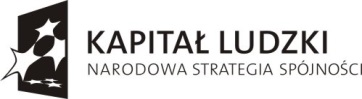 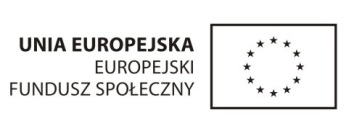 